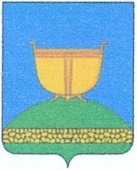 СОВЕТ ВЫСОКОГОРСКОГО
МУНИЦИПАЛЬНОГО РАЙОНА
РЕСПУБЛИКИ ТАТАРСТАНТАТАРСТАН РЕСПУБЛИКАСЫ
БИЕКТАУ МУНИЦИПАЛЬРАЙОН СОВЕТЫКооперативная ул., 5, пос. ж/д станция Высокая Гора,	Кооперативная ур., 5, Биектау т/ю станциясе поселогы,Высокогорский район, Республика Татарстан, 422700	Биектау районы, Татарстан Республикасы, 422700Тел.: +7 (84365) 2-30-50, факс: 2-30-86, e-mail: biektau@tatar.ru, www.vysokaya-gora.tatarstan.ru                     РЕШЕНИЕ                                                                  КАРАР               ________________                                                                  №__О внесении изменений в решение Совета Высокогорского муниципального района Республики Татарстан от 08.12.2014 г. № 407 «О единовременном денежном поощрении лиц, замещающих муниципальные должности, и муниципальных служащих в связи с выходом на пенсию за выслугу лет»В соответствии с Законами Республики Татарстан от 18.12.2014 г. № 125-ЗРТ "О внесении изменений в отдельные законодательные акты Республики Татарстан", от 26.12.2016 г. № 107-ЗРТ «О внесении изменений в Закон Республики Татарстан «О государственной гражданской службе Республики Татарстан» и Кодекс Республики Татарстан о муниципальной службе» Совет Высокогорского муниципального района Республики ТатарстанРЕШИЛ:1. Внести в Положение о порядке выплаты лицам, замещающим муниципальные должности в органах местного самоуправления Высокогорского муниципального района на постоянной основе, единовременного денежного поощрения в связи с выходом на пенсию с муниципальной должности, утвержденное решением Совета Высокогорского муниципального района Республики Татарстан от 08.12.2014 г. № 407 «О единовременном денежном поощрении лиц, замещающих муниципальные должности, и муниципальных служащих в связи с выходом на пенсию за выслугу лет» следующее изменение:1) пункт 3 части 3 изложить в следующей редакции:«3) достижения возраста, дающего право на страховую пенсию по старости в соответствии с частью 1 статьи 8 Федерального закона от 28.12.2013 г. № 400-ФЗ "О страховых пенсиях", либо назначения страховой пенсии по старости досрочно или страховой пенсии по инвалидности.».2. Внести в Положение о порядке выплаты муниципальным служащим органов местного самоуправления Высокогорского муниципального района единовременного поощрения в связи с выходом на пенсию за выслугу лет, утвержденное решением Совета Высокогорского муниципального района Республики Татарстан от 08.12.2014 г. № 407 «О единовременном денежном поощрении лиц, замещающих муниципальные должности, и муниципальных служащих в связи с выходом на пенсию за выслугу лет» следующие изменения:1)	в части 2 слова «15 лет» заменить словами «, продолжительность которого для назначения пенсии за выслугу лет в соответствующем году определяется согласно приложению 1 к настоящему Положению»;2)	в части 3 слова «дающего право на получение трудовой пенсии по старости, или назначении пенсии по инвалидности в соответствии с Федеральным законом «О трудовых пенсиях в Российской Федерации»» заменить словами «дающего право на страховую пенсию по старости в соответствии с частью 1 статьи 8 Федерального закона от 28.12.2013 г. № 400-ФЗ "О страховых пенсиях", либо назначения страховой пенсии по инвалидности»;3)	дополнить приложением 1 следующего содержания:«Приложение 1к Положению о порядке выплаты муниципальным служащим органов местного самоуправления Высокогорского муниципального района единовременного поощрения в связи с выходом на пенсию за выслугу летСтаж муниципальной службыдля назначения пенсии за выслугу лет3.	За лицами, продолжающими замещать на 1 января 2017 года должности муниципальной службы в Высокогорском муниципальном районе и имеющими на 1 января 2017 года стаж муниципальной службы для назначения пенсии за выслугу лет не менее 20 лет, лицами, продолжающими замещать на 1 января 2017 года должности муниципальной службы в Высокогорском муниципальном районе, имеющими на этот день не менее 15 лет указанного стажа и приобретшими до 1 января 2017 года право на страховую пенсию по старости (инвалидности) в соответствии с Федеральным законом от 28 декабря 2013 года № 400-ФЗ "О страховых пенсиях", сохраняется право на единовременное поощрение в связи с выходом на пенсию за выслугу лет без учета изменений, внесенных настоящим Решением в части 2 и 3 Положения о порядке выплаты муниципальным служащим органов местного самоуправления Высокогорского муниципального района единовременного поощрения в связи с выходом на пенсию за выслугу лет, утвержденного решением Совета Высокогорского муниципального района Республики Татарстан от 08.12.2014 г. № 407 «О единовременном денежном поощрении лиц, замещающих муниципальные должности, и муниципальных служащих в связи с выходом на пенсию за выслугу лет».4.	Обнародовать настоящее решение путем размещения на официальном сайте Высокогорского муниципального района Республики Татарстан http://vysokaya- gora.tatarstan.ru и на портале правовой информации Республики Татарстан http://pravo.tatarstan.ru.5.	Контроль за исполнением настоящего решения возложить на постоянную комиссию по бюджету, финансам и экономической политике Совета Высокогорского муниципального района Республики Татарстан.Председатель Совета,Глава муниципального района                                                             Р.Г. КалимуллинГод назначения пенсии за выслугу летСтаж для назначения пенсии за выслугу лет в соответствующем году201715 лет 6 месяцев201816 лет201916 лет 6 месяцев202017 лет202117 лет 6 месяцев202218 лет202318 лет 6 месяцев202419 лет202519 лет 6 месяцев2026 и последующие годы20 лет».